06.05.2020 środa  „Piękny uśmiech mam, bo o zęby dbam!”1. Rozwiązywanie zagadek. Prezentacja przedmiotu, którego dotyczyła zagadka.Kładziesz na nią pastę, żeby umyć zęby,a gdy już umyjesz, wraca do kubeczka.Stoi na półeczce lub na umywalce.Pewnie już zgadujesz, że to jest… (szczoteczka do zębów)W domu mamy różne kubki.W kuchni weźmiesz je z półeczki.A ten kubek z umywalkito jest kubek na… (szczoteczki)Są pasty do butów,pasty do podłogi,pasty, które garnkiczyszczą bardzo ładnie.I jest pasta w tubce,co stoi w łazience.Co myje ta pasta?Czy ktoś to odgadnie? (pasta do zębów)2. Rozmowa na temat prezentowanych przedmiotów:− Do czego służą te przedmioty?− Jak często powinno się ich używać?− Kto mył zęby dzisiaj rano?3. Pokaz prawidłowego szczotkowania zębów oraz omówienie etapów ich mycia: napełnienie kubeczka wodą, nałożenie pasty na szczoteczkę, umycie zębów, wypłukanie ust, umycie przyborów. Samodzielne mycie zębów przez dzieci zgodnie z przedstawionymi zasadami- pod kontrolą rodzica. 4. Rozmowa podsumowująca. − Dlaczego zęby chorują (psują się)?− Jak dbać o zęby, aby były zdrowe?− Kto leczy chore zęby?- − Kto z was był u dentysty?5. Prezentacja ilustracji  stomatologa- ZAŁĄCZNIK NR 1, prezentacja wyposażenia stomatologa – ZAŁĄCZNIK NR 26. Zabawa „Mycie zębów przed lustrem”. Dziecko dobiera się w parę z rodzicem i stają naprzeciwko siebie. Dziecko jest lustrem, a rodzic wykonuje czynności składające się na mycie zębów. Dziecko-lustro naśladuje ruchy rodzica. Późnej następuje zmiana ról.7. Karta pracy- „Smuty i uśmiechnięty ząb”- dzieci wycinają obrazki , dopasowują i przyklejają co jest zdrowe dla zębów- na kartce z uśmiechniętym zębem , a co niezdrowe  -na kartce ze smutnym zębem. - ZAŁĄCZNIK NR 3, ZĄB SMUTNY I ZĄB UŚMIECHNIĘTY8. Praca plastyczna- ZAŁĄCZNIK NR 4. Pokoloruj obrazek, doklej zęby z białej fasoli/ lub z uciętej główki od pałeczki do czyszczenia uszu. Proponujemy podczas wykonywania pracy plastycznej odtworzenie dzieciom piosenki „Szczotka pasta” (link w wiadomości e-mail)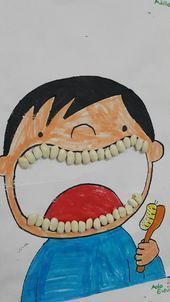 